LiteracyLiteracyLiteracyLiteracyNumeracyNumeracyNumeracyNumeracyIn literacy, this half term, we will be looking at non-fiction writing and will be reading the novel Holes by Louis Sachar as well as some excerpts from Horrible Histories.  Diary EntryThe students will create a diary based off the main character from the novel Holes.SpeechThe pupils will write an opening statement from the prosecuting attorney in Stanley’s case.   Non-Chronological ReportThe pupils will write a fact sheet about the Yellow-Spotted Lizard for a Science Journal.  SPAGThe children will be exploring a variety of SPAG activities concentrating on the use of describing words (adjectives, adverbs, phrases and clauses) as well as organizing features for non-fiction writing.    Reading – We will be reading Holes and excerpts from Horrible Histories in our guided reading lessons. In literacy, this half term, we will be looking at non-fiction writing and will be reading the novel Holes by Louis Sachar as well as some excerpts from Horrible Histories.  Diary EntryThe students will create a diary based off the main character from the novel Holes.SpeechThe pupils will write an opening statement from the prosecuting attorney in Stanley’s case.   Non-Chronological ReportThe pupils will write a fact sheet about the Yellow-Spotted Lizard for a Science Journal.  SPAGThe children will be exploring a variety of SPAG activities concentrating on the use of describing words (adjectives, adverbs, phrases and clauses) as well as organizing features for non-fiction writing.    Reading – We will be reading Holes and excerpts from Horrible Histories in our guided reading lessons. In literacy, this half term, we will be looking at non-fiction writing and will be reading the novel Holes by Louis Sachar as well as some excerpts from Horrible Histories.  Diary EntryThe students will create a diary based off the main character from the novel Holes.SpeechThe pupils will write an opening statement from the prosecuting attorney in Stanley’s case.   Non-Chronological ReportThe pupils will write a fact sheet about the Yellow-Spotted Lizard for a Science Journal.  SPAGThe children will be exploring a variety of SPAG activities concentrating on the use of describing words (adjectives, adverbs, phrases and clauses) as well as organizing features for non-fiction writing.    Reading – We will be reading Holes and excerpts from Horrible Histories in our guided reading lessons. In literacy, this half term, we will be looking at non-fiction writing and will be reading the novel Holes by Louis Sachar as well as some excerpts from Horrible Histories.  Diary EntryThe students will create a diary based off the main character from the novel Holes.SpeechThe pupils will write an opening statement from the prosecuting attorney in Stanley’s case.   Non-Chronological ReportThe pupils will write a fact sheet about the Yellow-Spotted Lizard for a Science Journal.  SPAGThe children will be exploring a variety of SPAG activities concentrating on the use of describing words (adjectives, adverbs, phrases and clauses) as well as organizing features for non-fiction writing.    Reading – We will be reading Holes and excerpts from Horrible Histories in our guided reading lessons. In numeracy, this half term, we will be learning about:Measurements – converting metric units and solving problems involving measurementsProperties of Shapes – drawing, comparing and classifying 2-D and 3-D shapesPosition and Direction – Describing positions on a full-coordinate gridNumber and Place Value- negative numbersCalculations - AlgebraIn numeracy, this half term, we will be learning about:Measurements – converting metric units and solving problems involving measurementsProperties of Shapes – drawing, comparing and classifying 2-D and 3-D shapesPosition and Direction – Describing positions on a full-coordinate gridNumber and Place Value- negative numbersCalculations - AlgebraIn numeracy, this half term, we will be learning about:Measurements – converting metric units and solving problems involving measurementsProperties of Shapes – drawing, comparing and classifying 2-D and 3-D shapesPosition and Direction – Describing positions on a full-coordinate gridNumber and Place Value- negative numbersCalculations - AlgebraIn numeracy, this half term, we will be learning about:Measurements – converting metric units and solving problems involving measurementsProperties of Shapes – drawing, comparing and classifying 2-D and 3-D shapesPosition and Direction – Describing positions on a full-coordinate gridNumber and Place Value- negative numbersCalculations - AlgebraScienceScienceOak Class Topic Web Autumn 2 2017Oak Class Topic Web Autumn 2 2017Oak Class Topic Web Autumn 2 2017Oak Class Topic Web Autumn 2 2017History/ Geography History/ Geography  In science, this half term, we will be looking at evolution and fossils.       In science, this half term, we will be looking at evolution and fossils.      Oak Class Topic Web Autumn 2 2017Oak Class Topic Web Autumn 2 2017Oak Class Topic Web Autumn 2 2017Oak Class Topic Web Autumn 2 2017We will look at some of the common historical crimes and punishments and how society’s view of criminals and punishment has changed.  We will look at some of the common historical crimes and punishments and how society’s view of criminals and punishment has changed.   In science, this half term, we will be looking at evolution and fossils.       In science, this half term, we will be looking at evolution and fossils.      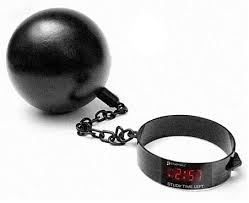 Shackles and ChainsShackles and ChainsShackles and ChainsShackles and ChainsWe will look at some of the common historical crimes and punishments and how society’s view of criminals and punishment has changed.  We will look at some of the common historical crimes and punishments and how society’s view of criminals and punishment has changed.  REPSHEFrench Art/ D&TArt/ D&TPEComputing MusicIncarnation – Was Jesus the Messiah?  In PSHE this half term, we will be exploring our court systems and how trials are conducted.  We will be examining and drawing 3-D art.  We will have a Christmas bake-off and decoration day.  We will be examining and drawing 3-D art.  We will have a Christmas bake-off and decoration day.  Ball games Basic programming using Purple Mash.  Manipulating images.  Outside Agency